 	ASIGNATURA:	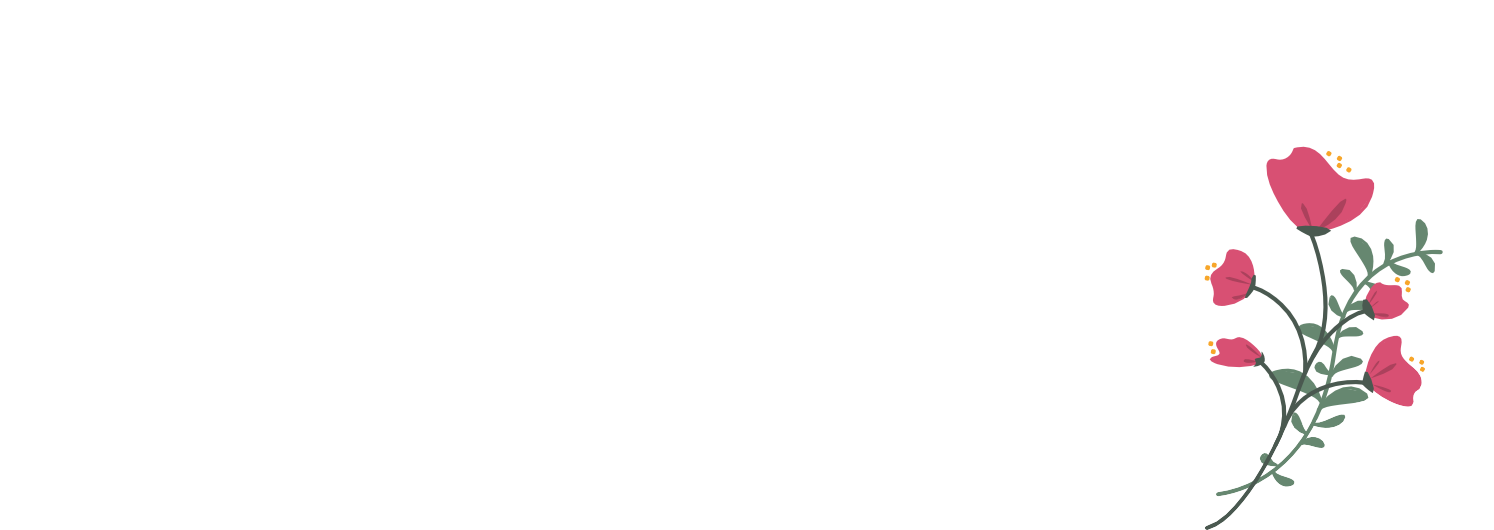  	PROYECTO:	 	NOMBRE:	 	FECHA:	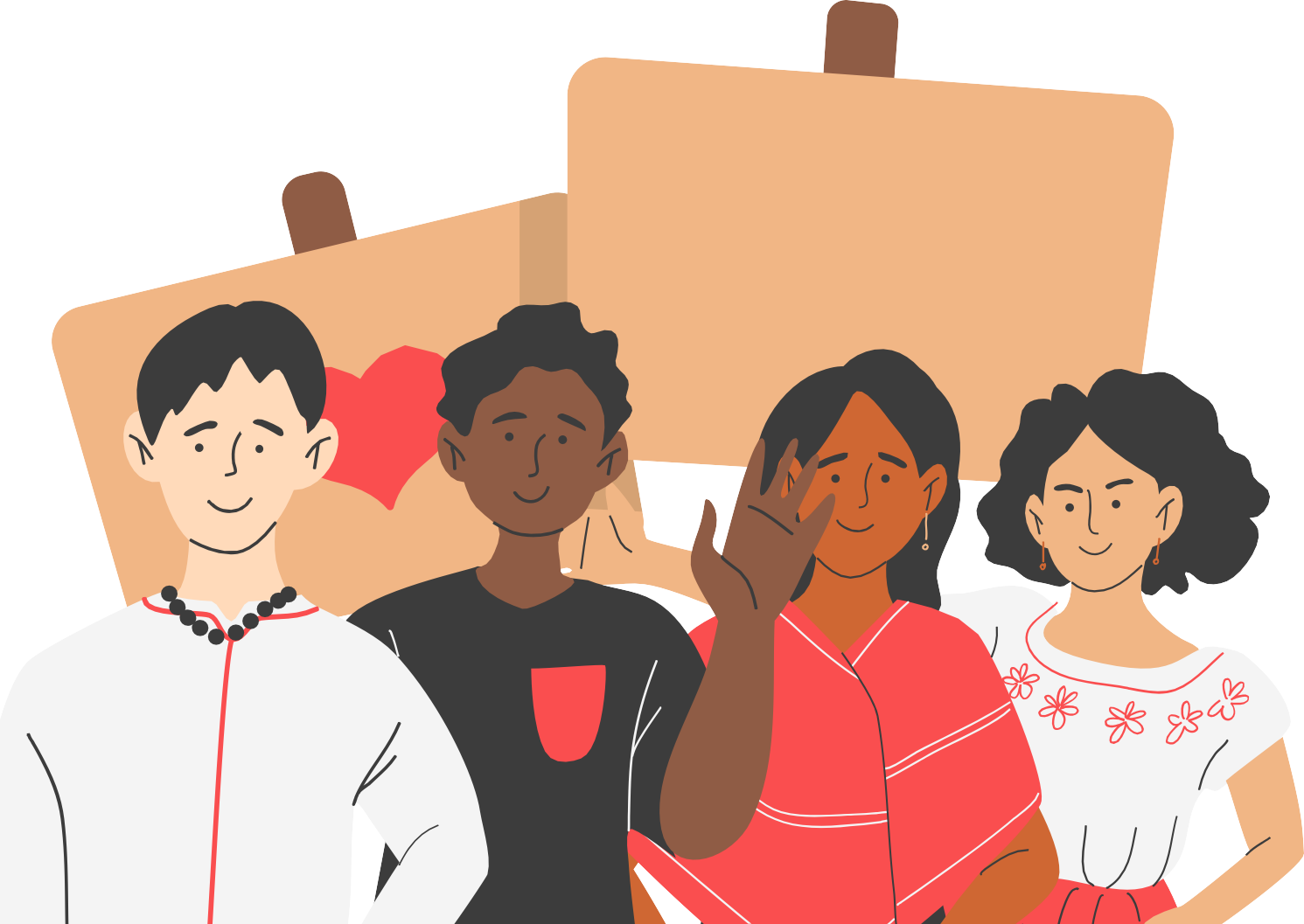 